Форма N 8
СВИДЕТЕЛЬСТВО N _________
о регистрации по месту жительства

Выдано ________________________________________________________________
(фамилия, имя, отчество (при наличии), год и место рождения)
___________________________________________________________________________
___________________________________________________________________________
о том, что он(а) зарегистрирован(а) по месту жительства по адресу:
___________________________________________________________________________
(республика, край, область, округ, район, город, пгт, село, деревня, аул,
кишлак)
___________________________________________________________________________

Свидетельство выдано к документу, удостоверяющему личность
вид __________________________________, серия ___________, N ______________
дата выдачи "__" ___________ ____ г. ______________________________________
___________________________________________________________________________
(наименование органа, учреждения, выдавшего документ)

Начальник (руководитель) органа регистрационного учета ____________________
___________________________________________________________________________
(наименование органа регистрационного учета)
_____________________ (_______________________)
(подпись) (фамилия)

М.П. "__" ___________ ____ г.ВНИМАНИЕ! Раз вы скачали бесплатно этот документ с сайта ПравПотребитель.РУ, то получите заодно и бесплатную юридическую консультацию!  Всего 3 минуты вашего времени:Достаточно набрать в браузере http://PravPotrebitel.ru/, задать свой вопрос в окошке на главной странице и наш специалист сам перезвонит вам и предложит законное решение проблемы!Странно... А почему бесплатно? Все просто:Чем качественней и чаще мы отвечаем на вопросы, тем больше у нас рекламодателей. Грубо говоря, наши рекламодатели платят нам за то, что мы помогаем вам! Пробуйте и рассказывайте другим!
*** P.S. Перед печатью документа данный текст можно удалить..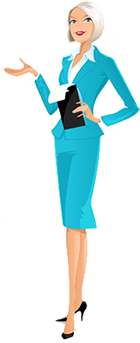 